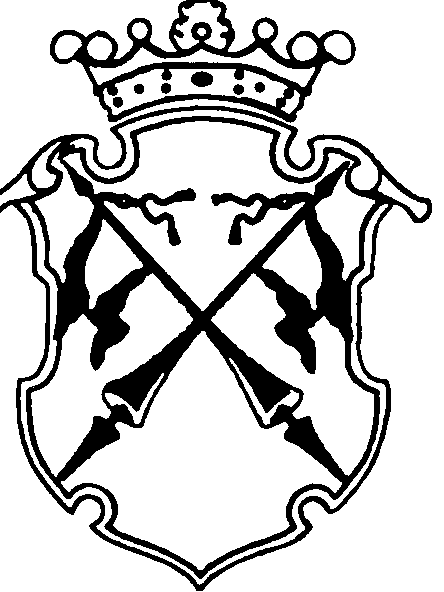 РЕСПУБЛИКА   КАРЕЛИЯКОНТРОЛЬНО-СЧЕТНЫЙ КОМИТЕТСОРТАВАЛЬСКОГО МУНИЦИПАЛЬНОГО РАЙОНАЗАКЛЮЧЕНИЕНА ПРОВЕДЕНИЕ  ФИНАНСОВО-ЭКОНОМИЧЕСКОЙ ЭКСПЕРТИЗЫна проект постановления администрации Сортавальского муниципального района «О внесении изменений в ведомственную целевую программу администрации Сортавальского муниципального района «Организация и осуществление ремонтных работ в образовательных учреждениях Сортавальского муниципального района на 2015- 2016 годы, утвержденную Постановлением администрации Сортавальского муниципального района от 22.12.2016г. №144 »«15» декабря 2016г.                                                                                        №75Основание для проведения экспертизы: п.7 ч.2 статьи 9 федерального закона  от 07.02.2011г. №6-ФЗ «Об общих принципах организации и деятельности контрольно-счетных органов субъектов Российской Федерации и муниципальных образований», ч.2 статьи 157 Бюджетного Кодекса РФ, п.7 статьи 7 Положения о контрольно-счетном комитете Сортавальского муниципального района, утвержденного Решением Совета Сортавальского муниципального района от 26.01.2012г. №232, подпункт 2 п.1 статьи 5 «Положения о бюджетном процессе в Сортавальском муниципальном районе», утвержденного Решением Совета Сортавальского муниципального района от 24.12.2015г. №171 Цель экспертизы : оценка финансово-экономических обоснований на предмет обоснованности расходных обязательств бюджета Сортавальского муниципального района в проекте постановления администрации Сортавальского муниципального района  «О внесении изменений в ведомственную целевую программу администрации Сортавальского муниципального района «Организация и осуществление ремонтных работ в образовательных учреждениях Сортавальского муниципального района на 2015-2016 годы, утвержденную Постановлением администрации Сортавальского муниципального района от 22.12.2016г. №144 »Предмет экспертизы : проект постановления администрации Сортавальского муниципального района «О внесении изменений в ведомственную целевую программу администрации Сортавальского муниципального района «Организация и осуществление ремонтных работ в образовательных учреждениях Сортавальского муниципального района на 2015-2016 годы, утвержденную Постановлением администрации Сортавальского муниципального района от 22.12.2014г. №144 »Проект постановления администрации Сортавальского муниципального района «О внесении изменений в ведомственную целевую программу администрации Сортавальского муниципального района «Организация и осуществление ремонтных работ в образовательных учреждениях Сортавальского муниципального района на 2015-2016 годы, утвержденную Постановлением администрации Сортавальского муниципального района от 22.12.2014г. №144 » (далее – проект Постановления) с приложением  «Перечень мероприятий программы с финансовым обеспечением» (далее – Мероприятия ВЦП) представлен на экспертизу в Контрольно-счетный комитет Сортавальского муниципального района (далее- Контрольно-счетный комитет) 06 декабря 2016 года.Контрольно - счетный комитет Сортавальского муниципального района произвел экспертизу представленных Районным комитетом образования Сортавальского муниципального района документов по проекту Постановления «О внесении изменений в ведомственную целевую программу администрации Сортавальского муниципального района «Организация и осуществление ремонтных работ в образовательных учреждениях Сортавальского муниципального района на 2015-2016 годы, утвержденную Постановлением администрации Сортавальского муниципального района от 22.12.2014г. №144 »Рассмотрены следующие материалы по указанному проекту:Проект Постановления «О внесении изменений в ведомственную целевую программу администрации Сортавальского муниципального района «Организация и осуществление ремонтных работ в образовательных учреждениях Сортавальского муниципального района на 2015-2016 годы, утвержденную Постановлением администрации Сортавальского муниципального района от 22.12.2014г. №144 »- на 2 л.  Приложение №1  к проекту Постановления «Мероприятия ВЦП» - на 1л.Рассмотрев указанные документы, Контрольно - счетный комитет Сортавальского муниципального района пришел к следующим выводам:В представленном проекте постановления соблюдены нормы бюджетного законодательства, а также положения Порядка разработки, утверждения и реализации ведомственных целевых программ, утвержденного постановлением администрации Сортавальского муниципального района от 27.05.2010г. №67ЗАКЛЮЧЕНИЕ: Контрольно-счетный комитет Сортавальского муниципального района, проверив представленные Районным комитетом образования Сортавальского муниципального района документы по проекту Постановления «О внесении изменений в ведомственную целевую программу администрации Сортавальского муниципального района «Организация и осуществление ремонтных работ в образовательных учреждениях Сортавальского муниципального района на 2015-2016 годы, утвержденную Постановлением администрации Сортавальского муниципального района от 22.12.2014г. №144»  рекомендует принять проект Постановления.Председатель Контрольно-счетного комитета                  		Н.А. Астафьева